UNIVERSIDADE FEDERAL DA GRANDE DOURADOSFACULDADE DE CIÊNCIAS AGRARIASTÍTULO DO TRABALHO DE CONCLUSÃO DE CURSONOME COMPLETO DO AUTORDOURADOSMATO GROSSO DO SUL2021TÍTULO DO TRABALHO DE CONCLUSÃO DE CURSONome completo do autorOrientador: Prof. Dr. Nome completo do orientadorTrabalho de Conclusão de Curso apresentado à Universidade Federal da Grande Dourados, como parte dos requisitos para obtenção do título de Engenheiro Agrônomo.DouradosMato Grosso do Sul2021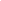 TÍTULO DO TRABALHO DE CONCLUSÃO DE CURSOPorNome completo do autorTrabalho de Conclusão de Curso apresentado como parte dos requisitos exigidos para obtenção do título de ENGENHEIRO AGRÔNOMOAprovado em: 08 de setembro de 2021.__________________________________________________Prof. Dr. Nome completo do orientadorOrientador – UFGD/FCA__________________________________________________Prof. Dr. Nome completo do 1º membroMembro da banca – UFGD/FCA__________________________________________________Prof. Dr. Nome completo do 2º membroMembro da banca – UFGD/FCADedicatória (Opcional)AGRADECIMENTOS	À...  Instituição	... orientador	... órgão financiador (Instituição, empresa, etc.)	... pessoas que colaboraram com o trabalho (campo, laboratório, estatística, etc.)Epígrafe (Opcional)SOBRENOME, Nome. Título do Trabalho de Conclusão de Curso. 2020. XX f. Trabalho de Conclusão de Curso (Bacharelado em Engenharia Agronômica) – Faculdade de Ciências Agrárias, Universidade Federal da Grande Dourados, Dourados, 2021.RESUMOO texto do resumo deve ser redigido em parágrafo único, sem recuo na primeira linha, espaçamento simples entre linhas (1,0) e com alinhamento justificado. O texto do resumo deve possuir entre 150 e 500 palavras, ressaltando a importância, o objetivo, a metodologia, os resultados e as conclusões do TCC.Palavras-chave: Palavra 1. Palavra 2. Palavra 3. Palavra 4. Palavra 5.ABSTRACTNesta página deve ser regida uma tradução fiel, para a língua inglesa, da página anterior.LISTA DE FIGURAS (OPCIONAL)LISTA DE TABELAS (OPCIONAL)SumárioPáginaIntroduçãoO texto deverá ser digitado em espaço um e meio (1,5), utilizando a fonte Times New Roman, tamanho 12. Os parágrafos devem iniciar 1,5 cm a partir da margem esquerda e não serão separados entre si por espaço. As margens devem ter as seguintes dimensões: superior e esquerda 3,0 cm; inferior e direita 2,0 cm.Revisão BibliográficaSubtítulo de ordem 1	Texto referente ao subtítulo de ordem 1.Subtítulo de ordem 2	Texto referente ao subtítulo de ordem 2.Subtítulo de ordem 3	Texto referente ao subtítulo de ordem 3.Subtítulo de ordem 4	Texto referente ao subtítulo de ordem 4.Material e métodosResultados e discussãoConclusõesReferências bibliográficas	Listar, em ordem alfabética, todas as referências bibliográficas citadas na redação do TCC.	Redigir as referências de acordo com a ABNT NBR 6023:2018. 	Utilizar espaçamento entre linhas simples (1,0) e alinhamento justificado. Para que fique um espaço entre uma referência e outra deve-se configurar o parâmetro “Depois” ou “Após”, do espaçamento entre parágrafos, para 12 pt.ExemplosLivrosREIS, D. R. Gestão da inovação tecnológica. 2. ed. Barueri: Manole, 2008. 206 p.LANDAU, L.; CUNHA, G. G.; HANGUENAUER, C. (org.). Pesquisa em realidade virtual e aumentada. 1. ed. Curitiba: Editora CRV, 2014. 164 p.OMS - Organização Mundial da Saúde. Mulheres e saúde: evidências de hoje: agenda de amanhã. Geneva: OMS, 2009. 92 p. Disponível em: https://www.who.int/eportuguese/publications/ Mulheres_Saude.pdf. Acesso em: 8 jan. 2019.RABELLO, L. S. Promoção da saúde: a construção social de um conceito em perspectiva comparada. Rio de Janeiro: Fiocruz, 2010. E-book. 220 p. DOI 10.7476/9788575413524. Disponível em: http://books.scielo.org/id/z7jxb/epub/rabello-9788575413524.epub. Acesso em: 8 jan. 2019.Livros em partesBACHEGA, K.; ACCETTURI, E. Transplantes de tecido ósseo no Brasil: uma história segura de sucesso da odontologia. In: SANTOS, P. S. S. et al. (org.). Odontologia em transplante de órgãos e tecidos. Curitiba: Editora CRV, 2018. cap. 7, p. 109-127.Trabalhos AcadêmicosPOLZIN, A. C. Z. Material didático para capacitação de fonoaudiólogos no tratamento das alterações de fala na disfunção velofaríngea. 2017. 155 p. Dissertação (Mestrado em Distúrbios da Comunicação) - Faculdade de Odontologia de Bauru, Universidade de São Paulo, Bauru, 2017.CUNHA, T. C. F. Investigação genética de casos de deficiência intelectual em populações consanguíneas do sertão paraibano. 2015. 76 f. Tese (Doutorado em Biotecnologia) - Rede Nordeste de Bioteconologia, João Pessoa, 2015. Disponível em: https://repositorio.ufpb.br/jspui/ handle/tede/9816. Acesso em: 8 jan. 2019Artigos de periódicosKORONA-GLOWNIAK, I.; NIEDZIELSKI, A.; MALM, A. Upper respiratory colonization by Streptococcus pneumoniae in healthy pre-school childre in south-east Poland. Int J Pediatr Otorhinolaryngol, Amsterdam, v. 75, n. 12, p. 1529-1534, Dec. 2011. DOI 10.1016/j. ijporl.2011.08.021. Disponível em: https://doi.org/10.1016/j.ijporl.2011.08.021. Acesso em: 8 jan. 2019.